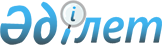 Об установлении публичного сервитута товариществу с ограниченной ответственностью "Мобайл Телеком Сервис"Решение акима Байгабылского сельского округа Амангельдинского района Костанайской области от 10 января 2023 года № 1
      В соответствии со статьями 19, пунктом 4 статьи 69 Земельного кодекса Республики Казахстан, статьей 35 Закона Республики Казахстан "О местном государственном управлении и самоуправлении в Республике Казахстан" РЕШИЛ:
      1. Установить товариществу с ограниченной ответственностью "Мобайл Телеком Сервис" публичный сервитут в целях прокладки и эксплуатации волоконно-оптической линии связи на земельный участок общей площадью 0,0904 гектар, расположенный на территории села Байгабыл, Байгабылского сельского округа Амангельдинского района сроком на 5 лет.
      2. Государственному учреждению "Аппарат акима Байгабылского сельского округа Амангельдинского района" в установленном законодательством Республики Казахстан порядке обеспечить:
      1) направление настоящего решения на официальное опубликование в Эталонном контрольном банке нормативных правовых актов Республики Казахстан;
      2) размещение настоящего решения на интернет-ресурсе акимата Амангельдинского района после его официального опубликования.
      3. Контроль за исполнением настоящего решения оставляю за собой.
      4. Настоящее постановление вводится в действие по истечении десяти календарных дней после дня его первого официального опубликования.
					© 2012. РГП на ПХВ «Институт законодательства и правовой информации Республики Казахстан» Министерства юстиции Республики Казахстан
				
      Аким Байгабылского сельского округа 

А. Зейнолдин
